Отдел по гражданской обороне и чрезвычайным ситуациям администрации муниципального образования Динской районОТДЫХ НА ВОДЕ. ПРАВИЛА ПОВЕДЕНИЯ У ВОДОЕМОВ.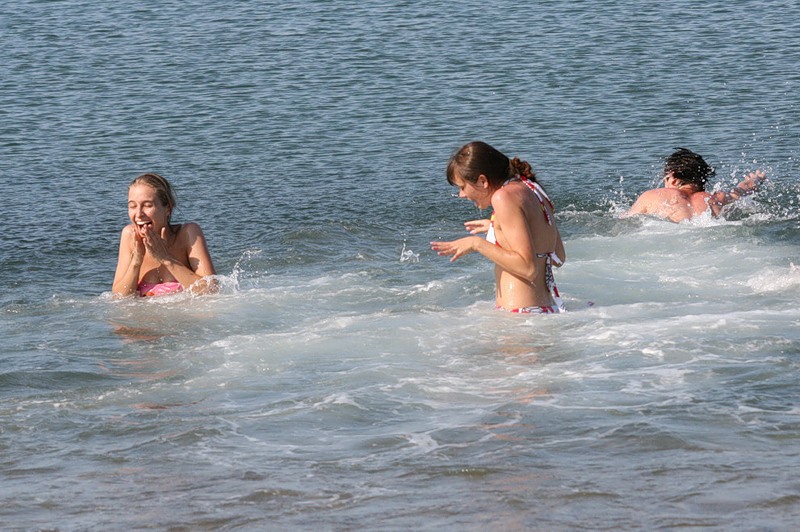 ЕДИНАЯ ДЕЖУРНО-ДИСПЕТЧЕРСКАЯ СЛУЖБА (ДЛЯ АБОНЕНТОВ МОБИЛЬНОЙ СВЯЗИ) -112